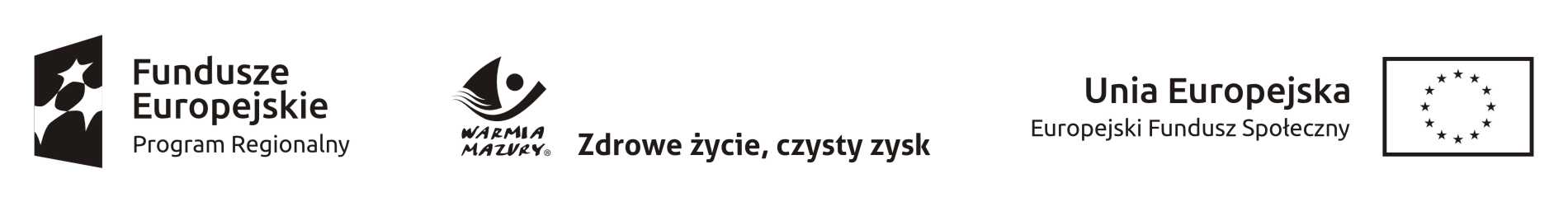 (pieczęć adresowa wykonawcy)Załącznik nr 1 do SIWZZnak sprawy: …………………………FORMULARZ OFERTY – Część 2I. Nazwa przedmiotu zamówienia:Dostawa sprzętu komputerowego wraz z licencjami do oprogramowaniaII. Nazwa i adres wykonawcy:…………………………………………………..............................................................................................................................................................NIP……………………………………………..REGON……………………………………….Wielkość przedsiębiorstwa: mikro     małe    średnie     duże (zaznaczyć odpowiednio)Dane teleadresowe na które należy przekazywać korespondencję związaną z niniejszym postępowaniem:Fax ……………………………………………e-mail...........................................................Osoba upoważniona na podstawie ................................ (wskazać rodzaj dokumentu np. KRS, CEDG, pełnomocnictwo itp) do reprezentacji Wykonawcy/ów i podpisująca ofertę: ………………..………………………………….Osoba do kontaktu z Zamawiającym ............................................................................Adres do korespondencji (jeżeli inny niż adres siedziby): ……………………………………………………….……………………….. Przystępując do postępowania o udzielenie zamówienia publicznego prowadzonego w trybie przetargu nieograniczonego zgodnie z ustawą z dnia 29 stycznia 2004 r. Prawo zamówień publicznych na: Dostawa sprzętu komputerowego wraz z licencjami do oprogramowania oferujemy wykonanie przedmiotu zamówienia na warunkach określonych przez Zamawiającego:   Zgodnie z opisem przedmiotu zamówienia oferujemy całkowite wykonanie zamówienia za łączną (wraz z należnym  podatkiem VAT) cenę ofertową   brutto  ………………………….. złINFORMUJEMY, ŻE (właściwe zakreślić): wybór oferty nie będzie prowadzić do powstania u Zamawiającego obowiązku podatkowego; wybór oferty będzie prowadzić do powstania u Zamawiającego obowiązku podatkowego w odniesieniu do następujących towarów i usług (w zależności od przedmiotu zamówienia):……………………………………………………………………………………………………Wartość towaru / usług powodująca obowiązek podatkowy u Zamawiającego to ………………….. zł netto*.⃰ dotyczy Wykonawców, których oferty będą generować obowiązek doliczania wartości podatku VAT do wartości netto oferty, tj. w przypadku:• wewnątrzwspólnotowego nabycia towarów,• mechanizmu odwróconego obciążenia, o którym mowa w art. 17 ust. 1 pkt 7 ustawy o podatku od towarów i usług,• importu usług lub importu towarów, z którymi wiąże się obowiązek doliczenia przez Zamawiającego przy porównywaniu cen ofertowych podatku VAT.Oferta wg pozostałych kryteriów.Opis przedmiotu zamówienia:1 - Komputer przenośny wraz z oprogramowaniem - 2 szt.Opis parametrów równoważnych lub lepszych niż podane w specyfikacji: (wypełnić wg potrzeb, jeżeli dotyczy) 2 - Tablet – 14 sztukOpis parametrów równoważnych lub lepszych niż podane w specyfikacji: (wypełnić wg potrzeb, jeżeli dotyczy) Wykonawca zobowiązuje się dostarczyć Sprzęt do siedziby Zamawiającego wskazanej w umowie. Dostarczony Sprzęt musi być gotowy do poprawnej bezkolizyjnej pracy w zakresie wszystkich składowych elementów i funkcji, zgodnie z opisem tych elementów w niniejszym załączniku. Niedopuszczalne jest, aby dla zapewnienia prawidłowej pracy sprzętu, konieczne było instalowanie dodatkowych elementów w późniejszym czasie, szczególnie za dodatkową opłatą.Oświadczenie:Oświadczam, że oferowany przedmiot zamówienia spełnia ww. parametry techniczno-eksploatacyjne. Nie spełnienie parametrów wymaganych skutkuje odrzuceniem oferty. 3. Na potwierdzenie, że oferowane produkty spełniają parametry i wymagania określone w powyższej specyfikacji na wezwanie przez Zamawiającego dostarczę poniżej wskazane dokumenty:□ foldery/broszury producenta,□ informacje o produkcie ze strony internetowej producenta,□ kartę charakterystyki produktu przygotowaną przez producenta,□ instrukcję obsługi/opis techniczny przygotowaną przez producenta,III.   W ramach udzielnej gwarancji na oferowane produkty, zgodnej z powyższą tabelą:Serwis gwarancyjny będzie prowadzony przez* ………………………………………………….*podać nazwę firmySerwis pogwarancyjny będzie prowadzony przez* ……………………………………………….*podać nazwę firmyIV. Deklaruję ponadto:warunki płatności – 30 dni od dnia prawidłowo wystawionej i dostarczonej do Zamawiającego faktury, po podpisaniu protokołu odbioru.V. Oświadczamy, że:akceptujemy wszystkie postanowienia SIWZ i wzoru umowy bez zastrzeżeń,w cenie oferty zostały uwzględnione wszystkie koszty wykonania zamówienia i realizacji przyszłego świadczenia umownego,zamówienie zostanie wykonane zgodnie z wymogami określonymi w specyfikacji istotnych warunków zamówienia oraz ze szczegółowym opisem przedmiotu zamówienia (załącznik nr 1 do SIWZ),uważam (-y) się za związanego (-ych) ofertą przez okres 30 dni wskazany w specyfikacji istotnych warunków zamówieniaw razie wybrania mojej (naszej) oferty zobowiązuję (-my) się do podpisania umowy na warunkach zawartych w specyfikacji i projekcie umowy, w miejscu i terminie określonym przez Zamawiającego,zobowiązuję (-my) się do wykonania zamówienia za wynagrodzenie podane w formularzu oferty,oferowane produkty są zgodne z siwz i spełniają wymogi określone w specyfikacji istotnych warunków zamówienia oraz posiadają certyfikat IVD i/lub CE (jeżeli są wymagane dla oferowanego sprzętu),oświadczam (-y), że nie uczestniczę (-ymy) jako Wykonawca w jakiejkolwiek innej ofercie złożonej w celu udzielenia niniejszego zamówienia,umowa zostanie wykonana z należytą starannością,Zamawiający nie ponosi odpowiedzialności za szkody wyrządzone przeze mnie podczas wykonywania przedmiotu zamówienia,wszelkie ustalenia i decyzje dotyczące wykonywania przedmiotu zamówienia uzgadniane będą przez Zamawiającego z ustanowionym przedstawicielem Wykonawcy,po wyborze mojej (naszej) oferty zostanie określona i udostępniona lista telefonów kontaktowych i numerów fax oraz dopełnię (-my) inne ustalenia niezbędne dla sprawnego i terminowego wykonania zamówienia.nie zamierzam/y / zamierzam/y* powierzyć podwykonawcom wykonanie następujących części zamówienia:a) ………………………………………b) ……………………………………...VI. Zobowiązania w przypadku przyznania zamówienia:zobowiązujemy się do zawarcia umowy w miejscu i terminie wyznaczonym przez Zamawiającego;osobą upoważnioną do kontaktów z Zamawiającym w sprawach dotyczących realizacji umowy jest......................................................................................................................................................e-mail:………...……........………….…………………..……....….tel./fax: .....................................................………………..;VII. Zastrzeżenie i informacje od Wykonawcy:Oświadczam, że niżej wymienione dokumenty składające się na ofertę zawierają informacje stanowiące tajemnicę przedsiębiorstwa w rozumieniu przepisów o zwalczaniu nieuczciwej konkurencji i nie mogą być ogólnie udostępnione:…………………………………………………………………………………………………………...W celu wykazania, że powyżej wskazane dokumenty zawierają informacje stanowiące tajemnicę przedsiębiorstwa do oferty załączam:…………………………………………………………………………………………………………Inne, istotne dla przedmiotu zamówienia informacje: …………………………………………………………………………………………………………VIII. Spis treści:Integralną część oferty stanowią następujące dokumenty:1……………………………………………………2……………………………………………………3……………………………………………………4……………………………………………………5……………………………………………………6……………………………………………………Oferta została złożona na ……………. kolejno ponumerowanych stronach............................ dnia................... 2017			……………………………………………                                                                                                    (podpis i imienna pieczątka osoby                                                                                                             upoważnionej do reprezentowania Wykonawcy)L.p.Nazwa przedmiotu zamówienia Cena brutto1Komputer przenośny wraz z oprogramowaniem2 szt. x …….. = ……...2Tablet14 szt. x …….. = ……...L.p.Opis kryterium Oferowany parametr1Termin wykonania zamówieniaKonfiguracja minimalna ZamawiającegoKonfiguracja minimalna ZamawiającegoKonfiguracja minimalna Zamawiającego1.TypKomputer przenośny typu notebook.2.ZastosowanieKomputer przenośny będzie wykorzystywany dla potrzeb aplikacji biurowych, dostępu do sieci Internet oraz poczty elektronicznej.4.ProcesorProcesor dedykowany do pracy w komputerach przenośnych, w architekturze x64, osiągający w teście PassMark2007 CPU Mark wynik nie mniejszy niż 2000 punktów według wyników opublikowanych na stronie http://www.cpubenchmark.net/cpu_list.php z dnia ogłoszenia postępowania.Wyświetlaczmin 15,6”, matowy, rozdzielczość minimum 1366 x 768 pikseli Karta graficznaZintegrowana w procesorze.7.Pamięć8GB z możliwością rozszerzenia do min. 16GBDysk twardySSD min. 128 GB maks. 256 GBKarta sieciowaLAN 10/100/1000 Ethernet RJ 45 zintegrowana z płytą główną.Dodatkowa komunikacja bezprzewodowa(minimum)Wi-Fi 802.11 min. b/g/n 
Wbudowany Bluetooth KameraWbudowana kamera Internetowa.KlawiaturaKlawiatura w układzie QWERTY.Touch PadPłytka dotykowa.Karta dźwiękowaKarta dźwiękowa zintegrowana, wbudowane głośniki stereo, wyjście słuchawek stereo/wyjście sygnałowe audio, wejście mikrofonu stereo, zintegrowany mikrofon.Minimalny czas pracy na bateriach8 godzin (bez wymiany i doładowania)Porty/złącza(minimum):1x DisplayPort i/lub HDMIMin. 1 szt. USB 3.0 lub/iMin. 1 szt. USB 3.1 typu CRJ-451x Słuchawki, mikrofon (lub port 2 w 1)czytnik kart multimedialnych (kart pamięci) WagaNie większa niż 2,5 kgKabel sieciowyZłącza RJ45 długość  min. 5m, kat. 5e lub wyższej.Oprogramowanie i nośnikiSystem operacyjnySystem operacyjny Microsoft Windows 10 PLLicencja Microsoft Windows 10 Home Edition Certyfikatyi oświadczeniaOferowane modele komputerów muszą posiadać certyfikat Microsoft, potwierdzający poprawną współpracę oferowanych modeli komputerów z systemem operacyjnym Windows 8.1 lub Windows 10.Certyfikat ISO 9001 dla producenta sprzętu oraz serwisu.Certyfikat ISO 14001 dla producenta sprzętu.Wsparcie techniczneDostępne na witrynie producenta sprzętu informacje techniczne dotyczące oferowanego produktu.Dostęp do najnowszych sterowników i uaktualnień na stronie producenta zestawu realizowany poprzez podanie na dedykowanej stronie internetowej producenta numeru seryjnego lub modelu komputera.Link do właściwej strony zawierającej w/w należy dostarczyć w najpóźniej w dniu dostawy sprzętu do Zamawiającego.GwarancjaGwarancja minimum 24 miesiące (door-to-door)MyszkaBezprzewodowa USB lub Bluetooth z rolką.Inne akcesoriaZasilacz.Instrukcja w języku polskim.Nazwa Parametru Opis parametrów w zaoferowanym sprzęcie Konfiguracja minimalna ZamawiającegoKonfiguracja minimalna ZamawiającegoKonfiguracja minimalna Zamawiającego1.TypKomputer przenośny typu tablet bez fizycznej klawiatury.2.ZastosowanieTablet będzie wykorzystywany dla potrzeb aplikacji biurowych, dostępu do sieci Internet, obsługi aplikacji edukacyjnych dla dzieci.4.ProcesorProcesor dedykowany do pracy w urządzeniach typu tablet, min. 4-rdzeniowy, taktowany min. 1,3GHz.Wyświetlaczminimum 9,5” maksymalnie 10,5’’, rozdzielczość minimum 1280x800 pikseli, ekran dotykowy TFT lub IPS7.Pamięćmin. 1GB maks. 2GBDysk twardymin. 16GBAparat cyfrowyWbudowany aparat min. 5 Mpix Komunikacja bezprzewodowa(minimum)Wi-Fi 802.11 min. b/g/n 
Wbudowany Bluetooth GPSPorty/złącza(minimum):Mikro USB.Wyjście słuchawkowe.Obsługa kart pamięci. WagaNie większa niż 0,6 kgSystem operacyjnySystem operacyjny Microsoft Windows lub Android.ZasilanieBateria o pojemności min. 4800 mAh,tablet dostarczony z ładowarką oraz kablem USBGwarancjaGwarancja minimum 12 miesięcy (door-to-door)Dodatkowe wyposażenieEtuiNazwa Parametru Opis parametrów w zaoferowanym sprzęcie 